Ενημερωτικό Δελτίο       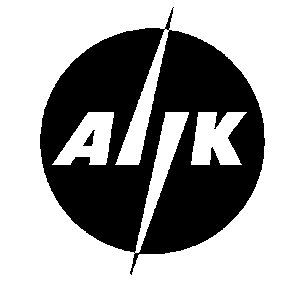 Τροποποιήσεις Ρυθμίσεων Προστασίας των Φωτοβολταϊκών Συστημάτων Συμψηφισμού Μετρήσεων (Net Metering) ή άλλων μικρών Φωτοβολταϊκών ΣυστημάτωνΜε την ανακοίνωση αυτή,  παραθέτουμε επιπρόσθετη πληροφόρηση στο θέμα των ρυθμίσεων προστασίας των Φωτοβολταϊκών Συστημάτων (Φ/Σ) Συμψηφισμού Μετρήσεων (Net Metering) και άλλων μικρών Φ/Σ, όπως αυτό προέκυψε με την επιστολή μας ημερομηνίας 5 Νοεμβρίου 2015.  Κατ’ αυτόν τον τρόπο, θα σχηματίσετε πλήρη εικόνα για ότι αφορά τη λειτουργία του πρωτοποριακού αυτού θεσμού στον τόπο μας. Ιδιαίτερα απευθυνόμαστε σ΄ αυτούς που παρέλαβαν  την επιστολή της 5ης Νοεμβρίου 2015 και είναι ιδιοκτήτες Φ/Σ μέχρι και 3kW. Συγκεκριμένα σ’ αυτούς τους ιδιοκτήτες θα καλυφθεί το σχετικό κόστος των τροποποιήσεων των ρυθμίσεων των μετατροπέων των Φ/Σ τους, από την ΑΗΚ.Στην εν λόγω επιστολή ζητούσαμε την τροποποίηση των ρυθμίσεων προστασίας των Φ/Σ.  Καλούσαμε δε τους επηρεαζόμενους, αφού μέσα σε 2 μήνες θα είχαν κάνει τις ζητούμενες τροποποιήσεις, να μας έστελναν σχετική ΥΠΕΥΘΥΝΗ ΔΗΛΩΣΗ του Ηλεκτρολόγου Μηχανικού Μελετητή τους. Τονίζουμε ότι δεν απαιτείται αντικατάσταση του μετατροπέα του Φ/Β Συστήματος, ούτε απαιτείται η εγκατάσταση οποιουδήποτε νέου εξοπλισμού, αλλά απλά η τροποποίηση των ρυθμίσεων του λογισμικού του Μετατροπέα Τάσης (inverter).  Σε περίπτωση που ο μετατροπέας δεν επιδέχεται μέρος ή όλες από τις ζητούμενες τροποποιήσεις, θα εξετάσουμε το ενδεχόμενο εξαίρεσης.  Για να γίνει εφικτό, θα πρέπει να μας υποβάλετε μαζί με την ΥΠΕΥΘΥΝΗ ΔΗΛΩΣΗ ΜΗΧΑΝΙΚΟΥ ΜΕΛΕΤΗΤΗ, για την οποία κάνουμε αναφορά πιο κάτω, αντίγραφο του εγχειριδίου χρήσης, ώστε να τεκμηριώνεται η εξαίρεση του μετατροπέα. Με τις πιο πάνω τροποποιήσεις εξασφαλίζεται η ομαλή συνέχιση της λειτουργίας του Φ/Σ ακόμα και εάν μεσολαβήσουν διαταραχές στη λειτουργία του  Ηλεκτρικού Συστήματος. Είναι σημαντικό να αναφέρουμε ότι,  με τη συνεχιζόμενη αυξανόμενη διείσδυση των ΑΠΕ  οι διαταραχές αυτές του Συστήματος θα μεγαλώνουν και, εάν τα Φ/Σ δεν έχουν τις κατάλληλες ρυθμίσεις, ενδέχεται να τίθενται συχνότερα εκτός λειτουργίας.  Προσπάθεια μας είναι να διασφαλίσουμε την ομαλή λειτουργία τόσο του Ηλεκτρικού Συστήματος όσο και του Φ/Σ του κάθε Παραγωγού/Καταναλωτή.Για να γίνουμε πλήρως κατανοητοί, σε κάθε ηλεκτρικό σύστημα  διαταραχές που δυνατόν να συμβούν (π.χ. βλάβη σε μια παραγωγική μονάδα),  μπορεί να οδηγήσουν σε μερική ή πλήρη κατάρρευση του και ως εκ τούτου σε απώλεια της ηλεκτροδότησης.  Για αντιμετώπιση αυτής της κατάστασης, εφαρμόζονται μια σειρά μέτρων προστασίας του Συστήματος, μεταξύ των οποίων στην προκειμένη περίπτωση και οι Ρυθμίσεις προστασίας των Φ/Σ (παραγωγικών μονάδων), οι οποίες πρέπει να είναι ρυθμιζόμενες σε απόλυτη αρμονία με το υπόλοιπο Σύστημα.…/22Όσοι είναι Παραγωγοί, είτε αυτοί είναι μεγάλης ή μικρής ισχύος μετέχουν στη λειτουργία ενός συστήματος που είναι δυναμικό και είναι δυνατό από καιρού εις καιρό να χρειάζονται μεταβολές στις ρυθμίσεις προστασίας του. Μετά από τη συσσωρευμένη εμπειρία της λειτουργίας του πρωτοποριακού αυτού θεσμού των μικρών Φ/Σ, κατέστη αναγκαία η υιοθέτηση των αναθεωρημένων Ρυθμίσεων Προστασίας των Συστημάτων αυτών, που αναφέρονται στην επιστολή της 5ης Νοεμβρίου 2015.Οι συνέπειες της τροποποίησης αυτής είναι θετικές και είναι οι ακόλουθες:Η μείωση της πιθανότητας μερικής ή ολικής κατάρρευσης του Συστήματος Ηλεκτροδότησης.Η μείωση της πιθανότητας της αυτόματης αποσύνδεσης του κάθε Φ/Σ  σε μια πιθανή διαταραχή.   Ως εκ τούτου,  αυξάνονται οι ώρες λειτουργίας των Συστημάτων αυτών και η αναμενόμενη παραγωγή από αυτό, προς όφελος του ιδιοκτήτη παραγωγού του.Πιστεύουμε ότι με τις πιο πάνω επεξηγήσεις γίνεται σε όλους αντιληπτή η σημασία της τροποποίησης αυτής και ότι όλοι θα ανταποκριθούμε θετικά στην υλοποίησή τους. Η ΡΑΕΚ, στα πλαίσια ενίσχυσης και στήριξης του πρωτοποριακού αυτού θεσμού και επιπρόσθετα της διασφάλισης της πλήρους υλοποίησής της, αποφάσισε την κάλυψη του οικονομικού κόστους για τους ιδιοκτήτες από τον προϋπολογισμό της ΑΗΚ, ως ΔΣΔ. Για το σκοπό αυτό, η ΑΗΚ θα πιστώνει με το ποσό των €50 συν ΦΠΑ τον λογαριασμό όσων προσκομίσουν ΥΠΕΥΘΥΝΗ ΔΗΛΩΣΗ ΜΗΧΑΝΙΚΟΥ ΜΕΛΕΤΗΤΗ, που να πιστοποιεί την εκτέλεση της τροποποίησης των ρυθμίσεων, σύμφωνα με το σχετικό έντυπο του  Κώδικα Εγκατάστασης Φ/Σ, που είναι αναρτημένος στην ιστοσελίδα της ΑΗΚ και έχει σταλεί στους εμπλεκομένους.  Αντιλαμβανόμενοι δε ότι δυνατόν να χρειάζεται περισσότερος χρόνος ανταπόκρισης,  επεκτείνουμε το χρόνο αυτό μέχρι τις 30 Απριλίου 2016. Επιπρόσθετα αναφέρουμε ότι, σε περίπτωση που το Φ/Σ θα τύχει επανελέγχου από τους Επιθεωρητές του ΔΣΔ/ΑΗΚ, ο ιδιοκτήτης του δεν θα επιβαρυνθεί με κανένα κόστος.Θέλουμε επίσης να επισημάνουμε ότι η εισαγωγή του θεσμού του Συμψηφισμού (Net Metering) των Φ/Β Συστημάτων είναι μια απόφαση των αρμοδίων Φορέων της Πολιτείας (Υπουργείο Εμπορίου, Ενέργειας, Βιομηχανίας και Τουρισμού, Ρυθμιστική Αρχή Ενέργειας Κύπρου, Διαχειριστής Συστήματος Μεταφοράς Κύπρου, Αρχή Ηλεκτρισμού Κύπρου). Το Σχέδιο του Συμψηφισμού είναι πρωτοποριακό,  αφού είμαστε από τις πρώτες χώρες της Ευρωπαϊκής Ένωσης που το εφαρμόσαμε. Κάθε τι πρωτοποριακό, συνήθως, έχει το μεγάλο πλεονέκτημα της απόλαυσης πρόωρου ευεργετήματος, αλλά ταυτόχρονα εμπεριέχει και την πιθανότητα υψηλότερου ρίσκου,  αφού μαθαίνεις και τελειοποιείσαι από τις δικές σου εμπειρίες και όχι από τις εμπειρίες άλλων.Είμαστε σίγουροι ότι όλοι μας θα βοηθήσουμε, όχι μόνο στην επιτυχή λειτουργία του θεσμού αυτού, αλλά και στην περαιτέρω ανάπτυξη του, αφού ο τόπος έχει ανάγκη από περισσότερη πράσινη αλλά ασφαλή ενέργεια.Τέλος   -Υπεύθυνος Τύπου:  25 Ιανουαρίου 2016